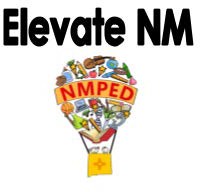 Professional Development PlanYou will be utilizing this information to guide your PDP Smart Goal, Rationale, and Actions/Timeline.Middle of the Year (MOY) PDP ReflectionEnd of the Year (EOY) PDP ReflectionBeginning of the Year (BOY)PDPBeginning of the Year (BOY)PDPBeginning of the Year (BOY)PDPBeginning of the Year (BOY)PDPBeginning of the Year (BOY)PDPSMART Goal: From your self-assessment, identify one goal for improving an Element of your teaching. Write the goal so that it is student-centered, measurable, attainable and time-bound (SMART).SMART Goal: From your self-assessment, identify one goal for improving an Element of your teaching. Write the goal so that it is student-centered, measurable, attainable and time-bound (SMART).SMART Goal: From your self-assessment, identify one goal for improving an Element of your teaching. Write the goal so that it is student-centered, measurable, attainable and time-bound (SMART).SMART Goal: From your self-assessment, identify one goal for improving an Element of your teaching. Write the goal so that it is student-centered, measurable, attainable and time-bound (SMART).SMART Goal: From your self-assessment, identify one goal for improving an Element of your teaching. Write the goal so that it is student-centered, measurable, attainable and time-bound (SMART).PDPNot DemonstratingDevelopingApplyingInnovatingSMART GOAL:What is your objective for improving your teaching and student learning?Objective relates more to your teaching than to student learning.Goal has two or less of the components of a SMART goal.Objective promises academic growth for students but does not identify a teaching strategy.Goal has three components of a SMART goal.Objective identifies a teaching strategy you want to try in order to help students experience academic growth.Goal has all four components of a SMART goal.Objective identifies one or more teaching strategies to address student learning challenges, describes the improvement targeted and requires some risk-taking by the teacher.Goal has all four components of a SMART goal.Rationale: Explain the new skill, knowledge, or ability you will need in order to meet this goal. Be sure to include evidence such as data, experience, etc. from your Self-Assessment.Rationale: Explain the new skill, knowledge, or ability you will need in order to meet this goal. Be sure to include evidence such as data, experience, etc. from your Self-Assessment.Rationale: Explain the new skill, knowledge, or ability you will need in order to meet this goal. Be sure to include evidence such as data, experience, etc. from your Self-Assessment.Rationale: Explain the new skill, knowledge, or ability you will need in order to meet this goal. Be sure to include evidence such as data, experience, etc. from your Self-Assessment.Rationale: Explain the new skill, knowledge, or ability you will need in order to meet this goal. Be sure to include evidence such as data, experience, etc. from your Self-Assessment.PDPNot DemonstratingDevelopingApplyingInnovatingRATIONALE:Why have you chosen this focus area?Possible Data Sources:Self-AssessmentThe rationale lacks evidence.The rationale provides a general picture of the growth needs for you and/or your students through evidence.The rationale is justified with detailed evidence for why you want to try a particular strategy to meet certain student learning needs.The rationale statement provides specific and detailed evidence of the student learning problem using data.Past ObservationsPast Student DataPast Survey DataBOY Formative AssessmentActions/Timeline: Identify the action steps you can take which will enable you to gain the requisite skill, knowledge, or ability. Demonstrate your commitment by creating a measurable and attainable timeline.Actions/Timeline: Identify the action steps you can take which will enable you to gain the requisite skill, knowledge, or ability. Demonstrate your commitment by creating a measurable and attainable timeline.Actions/Timeline: Identify the action steps you can take which will enable you to gain the requisite skill, knowledge, or ability. Demonstrate your commitment by creating a measurable and attainable timeline.Actions/Timeline: Identify the action steps you can take which will enable you to gain the requisite skill, knowledge, or ability. Demonstrate your commitment by creating a measurable and attainable timeline.Actions/Timeline: Identify the action steps you can take which will enable you to gain the requisite skill, knowledge, or ability. Demonstrate your commitment by creating a measurable and attainable timeline.PDPNot DemonstratingDevelopingApplyingInnovatingACTIONS/ TIMELINE:What steps will you take to reach your measurable student outcomes?When will you get these steps done?Steps, described, but notwell-aligned with the SMART goal.Good sense of how to begin changing one’s practice with steps listed in the order they will be taken and aligned with the SMART goal.Manageable actions and timeline that is well-aligned with the SMART goal.Steps include how resources will be used, how interventions will be implemented, and how artifacts will be gathered systematically.Clear evidence of effective backward planning in order to reach the SMART goal.Manageable actions and time frames to maximize student and teacher growth potential.Ongoing data analysis to assess the effectiveness of new strategies.Initiates collegial observation opportunities to get feedback on the implementation of the teaching strategy (i.e.Admin, Head Teacher, Dept. Chair, or Colleague).MOY Reflection: What kind of classroom-evidence could you show to demonstrate that you have improved on this Element including student data? What adjustments do you need to make for completing this work by April?What support(s) do you need?  How are you feeling about your progress?MOY Reflection: What kind of classroom-evidence could you show to demonstrate that you have improved on this Element including student data? What adjustments do you need to make for completing this work by April?What support(s) do you need?  How are you feeling about your progress?MOY Reflection: What kind of classroom-evidence could you show to demonstrate that you have improved on this Element including student data? What adjustments do you need to make for completing this work by April?What support(s) do you need?  How are you feeling about your progress?MOY Reflection: What kind of classroom-evidence could you show to demonstrate that you have improved on this Element including student data? What adjustments do you need to make for completing this work by April?What support(s) do you need?  How are you feeling about your progress?MOY Reflection: What kind of classroom-evidence could you show to demonstrate that you have improved on this Element including student data? What adjustments do you need to make for completing this work by April?What support(s) do you need?  How are you feeling about your progress?PDPNot DemonstratingDevelopingApplyingInnovatingREFLECTION:What are the highlights of your PD journey?Provide a narrative that connects your growth to your action steps and artifacts. How did you address challenges, new ideas, or student reactions as they were uncovered?What progress did you make toward meeting your goal? How will you use what you learned?Reflection shows little or no details about the progress of the PDP action steps over the year.Timeline not used.No artifacts submitted.Reflection offers details about the progress of the PDP action steps over the year.Timeline not used effectively.Few artifacts submitted.Reflection explores what worked and what did not work.Timeline used effectively.Artifacts submitted and described.Reflection uses evidence to describe how the action plan emerged step by step, how ongoing data analysis affected the plan, and how it worked out.Artifacts collected, analyzed, submitted and described in detail.Poses future action steps and/or goals based on what happened or didn't happen.EOY Reflection:	Reflecting on your SMART goal(s), provide a narrative that connects your growth to your action steps, classroom-data, and artifacts. Based on your classroom-data, what was the impact on your professional development goal(s)? What are the highlights of your PD journey?  How did you address challenges, new ideas, or student reactions as they were uncovered? How will you use what you have learned to impact your teaching in the future?EOY Reflection:	Reflecting on your SMART goal(s), provide a narrative that connects your growth to your action steps, classroom-data, and artifacts. Based on your classroom-data, what was the impact on your professional development goal(s)? What are the highlights of your PD journey?  How did you address challenges, new ideas, or student reactions as they were uncovered? How will you use what you have learned to impact your teaching in the future?EOY Reflection:	Reflecting on your SMART goal(s), provide a narrative that connects your growth to your action steps, classroom-data, and artifacts. Based on your classroom-data, what was the impact on your professional development goal(s)? What are the highlights of your PD journey?  How did you address challenges, new ideas, or student reactions as they were uncovered? How will you use what you have learned to impact your teaching in the future?EOY Reflection:	Reflecting on your SMART goal(s), provide a narrative that connects your growth to your action steps, classroom-data, and artifacts. Based on your classroom-data, what was the impact on your professional development goal(s)? What are the highlights of your PD journey?  How did you address challenges, new ideas, or student reactions as they were uncovered? How will you use what you have learned to impact your teaching in the future?EOY Reflection:	Reflecting on your SMART goal(s), provide a narrative that connects your growth to your action steps, classroom-data, and artifacts. Based on your classroom-data, what was the impact on your professional development goal(s)? What are the highlights of your PD journey?  How did you address challenges, new ideas, or student reactions as they were uncovered? How will you use what you have learned to impact your teaching in the future?PDPNot DemonstratingDevelopingApplyingInnovatingREFLECTION:What are the highlights of your PD journey?Provide a narrative that connects your growth to your action steps and artifacts. How did you address challenges, new ideas, or student reactions as they were uncovered?What progress did you make toward meeting your goal? How will you use what you learned?Reflection shows little or no details about the progress of the PDP action steps over the year.Timeline not used.No artifacts nor data submitted.Reflection offers details about the progress of the PDP action steps over the year.Timeline not used effectively.Few artifacts and data submitted.Reflection explores what worked and what did not work.Timeline used effectively.Artifacts and data submitted and described.Reflection uses evidence to describe how the action plan emerged step by step, how ongoing data analysis affected the plan, and how it worked out.Artifacts and data collected, analyzed, submitted and described in detail.Poses future action steps and/or goals based on what happened or didn't happen.